Тема №15 "Деревья"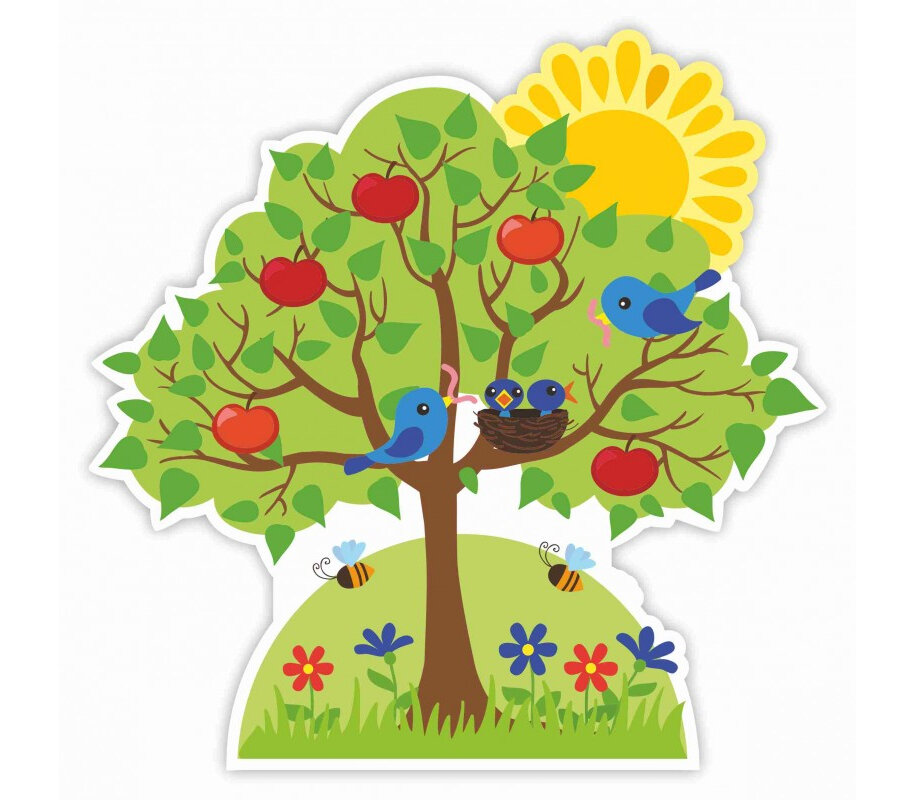 Здравствуйте, дорогие родители!Данный материал поможет Вам организовать домашнюю работу по развитию речи ребёнка 5-7 лет.Все игры и упражнения предлагать ребёнку в один день не нужно. Материал по теме рассчитан на неделю.📜СЛОВАРИК🌳 СУЩЕСТВИТЕЛЬНЫЕ: дуб, лиственница, кедр, осина, рябина, липа, яблоня, ель, сосна, береза, хвоя, почки, ветки, ствол, листья, плоды, семена, сережки, крона, верхушка, кора, корни, шишки.🌳 ПРИЛАГАТЕЛЬНЫЕ: белоствольная, стройная, высокая, низкое, изящная, красивая, большое, резные, березовые, еловые, шуршащие, шершавая, ветвистое, лиственные, хвойные, вечнозеленое, развесистая, маленькие, зеленый, желтый, красный, колючий, гладкий, круглый, продолговатый, сладкие, кислые, зрелые, горькие, твердые, мягкие, сочные, полезные.🌳 ГЛАГОЛЫ: колется, растут, стоят, колышутся, опадают, зреют, качается, сорвать, собирать, цветет, украшает, летят, осыпается, шумят, садят, дрожит, поливать, удобрять, защищать.🌳 Рассмотри картинки. Назови, что на них изображено (ель, береза, дуб, клён, сосна). Назови всё одним словом? (Это деревья).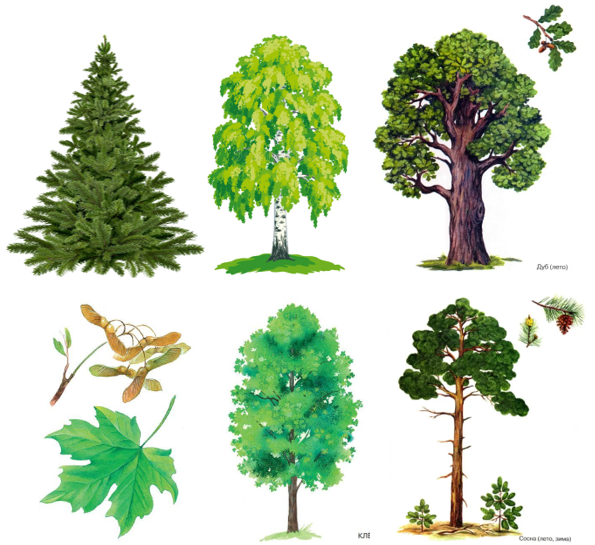 🌳 Расскажите ребёнку, что деревья бывают хвойными и лиственными. На примере ели покажите и объясните, что такое "хвоя".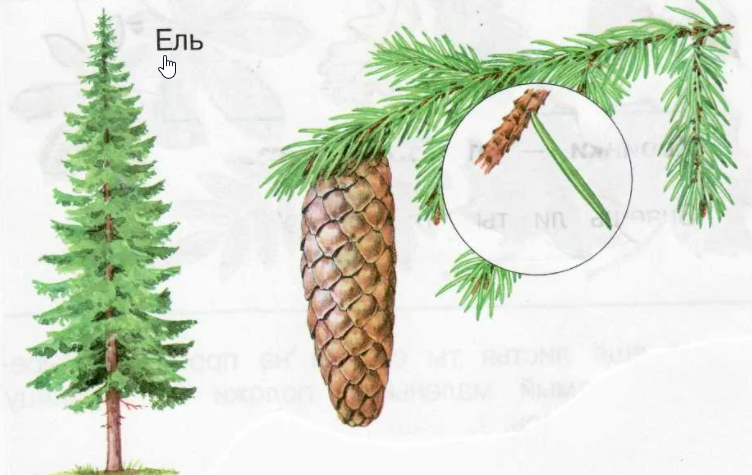 картинный материал с сайта infourok.ru🌳 Назови дерево и скажи, хвойное оно или лиственное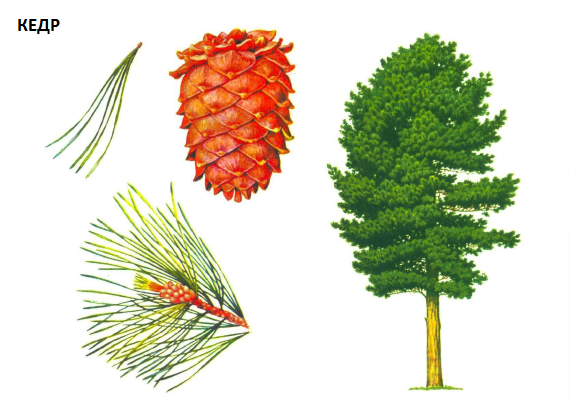 🌳 Назови дерево и скажи, хвойное оно или лиственное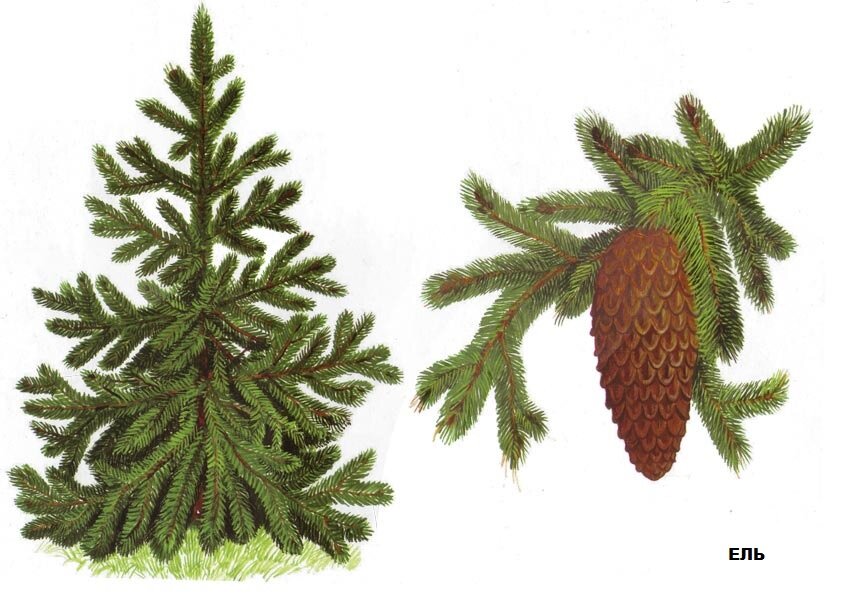 🌳 Назови дерево и скажи, хвойное оно или лиственное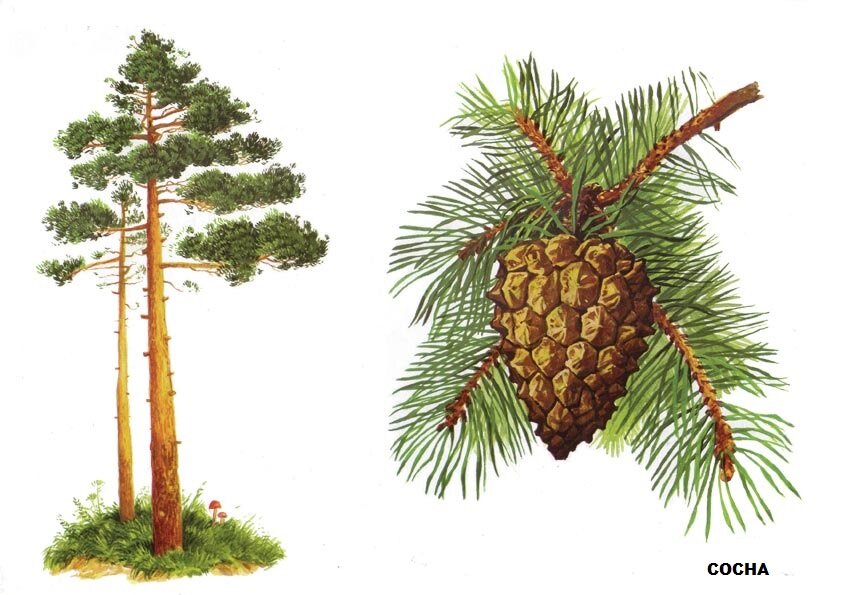 🌳 Назови дерево и скажи, хвойное оно или лиственное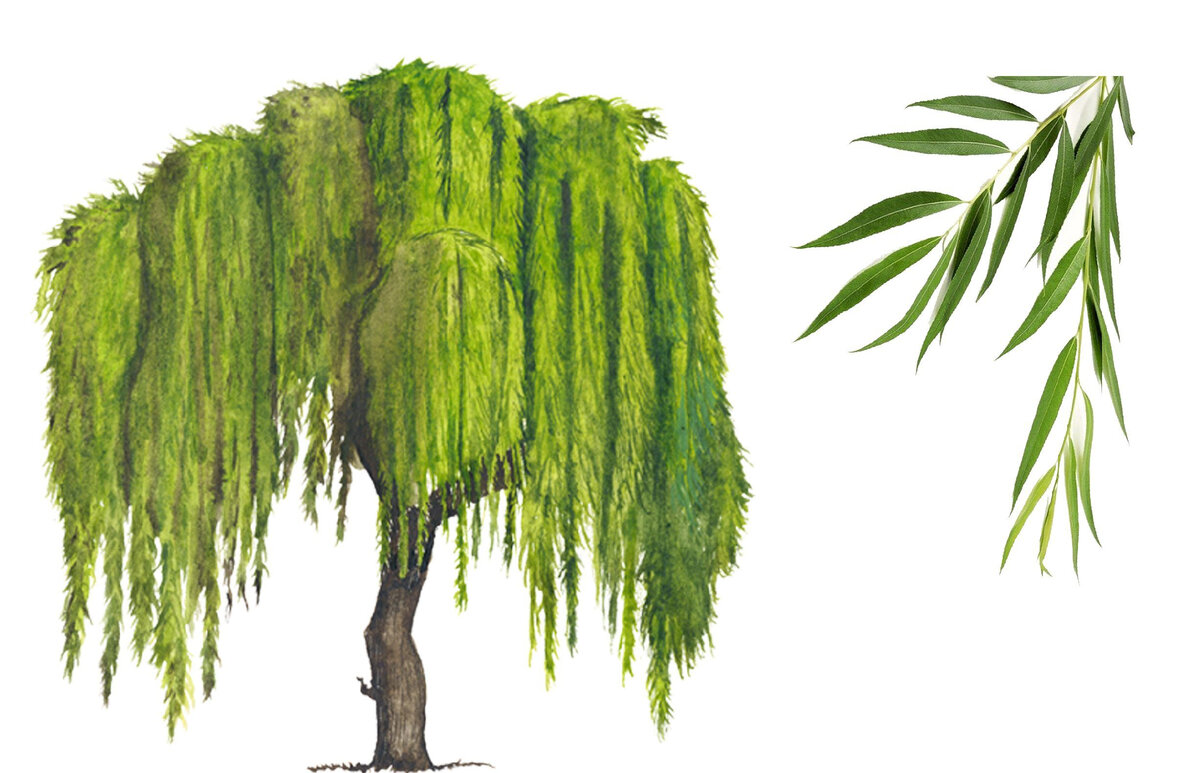 ИВА 🌳 Назови дерево и скажи, хвойное оно или лиственное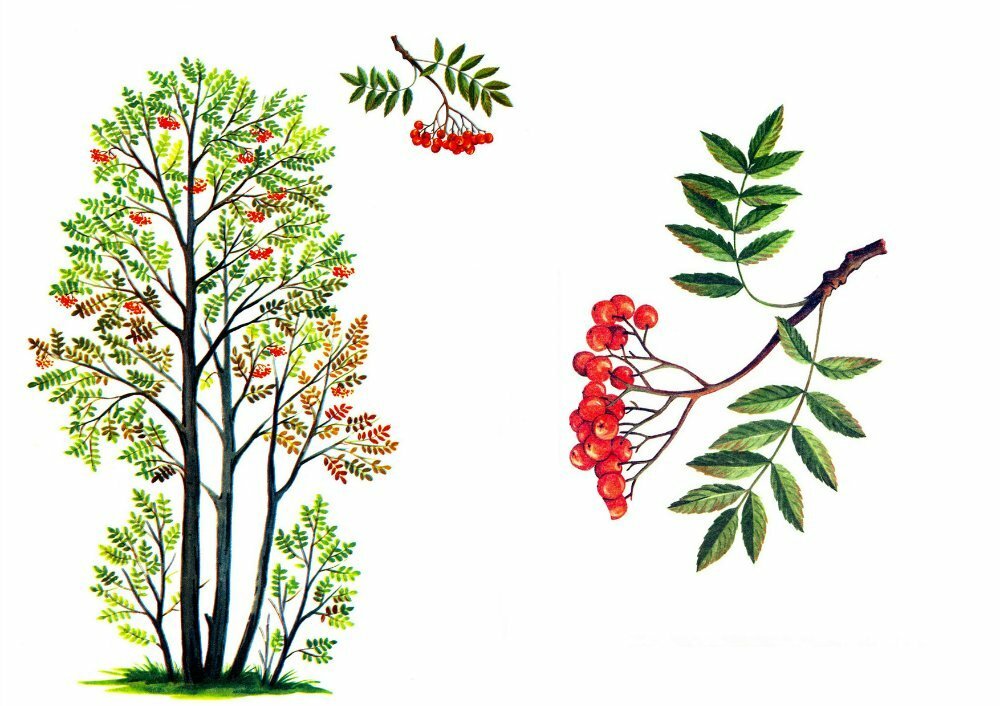 РЯБИНА (картинка с сайта postila.ru)🌳 Назови дерево и скажи, хвойное оно или лиственное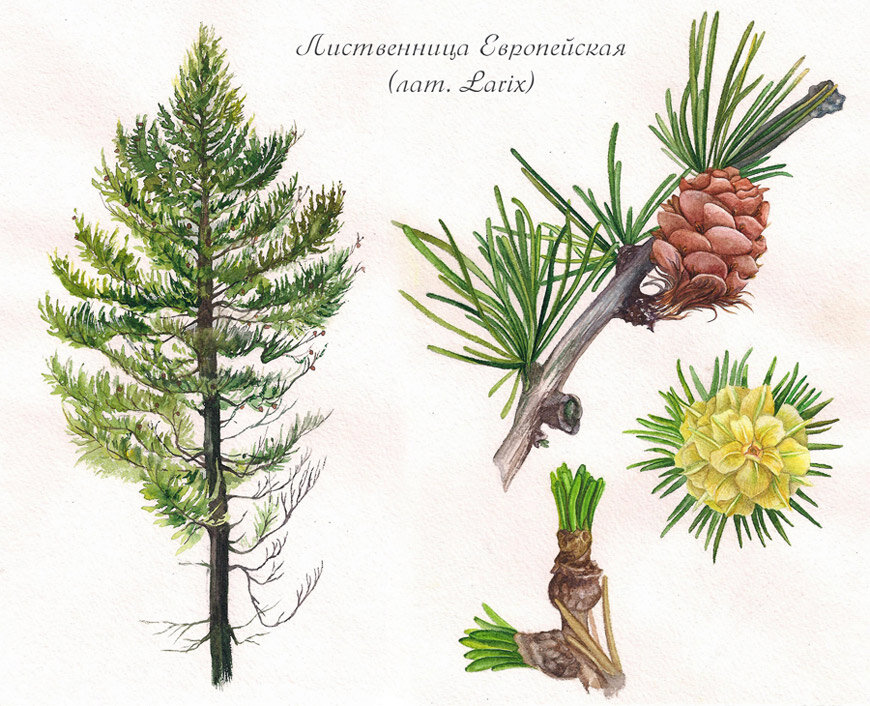 картинка с сайта demiart.ru🌳 Назови дерево и скажи, хвойное оно или лиственное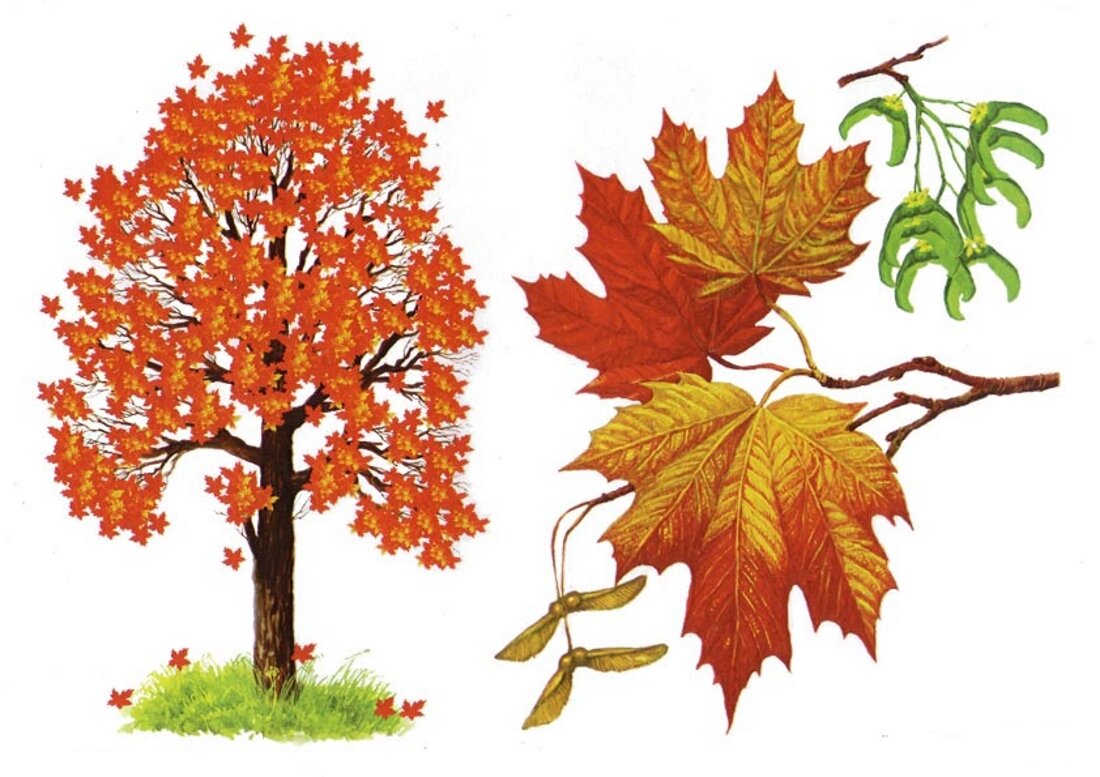 КЛЁН (картинка с сайта printonic.ru)🌳 Назови дерево и скажи, хвойное оно или лиственное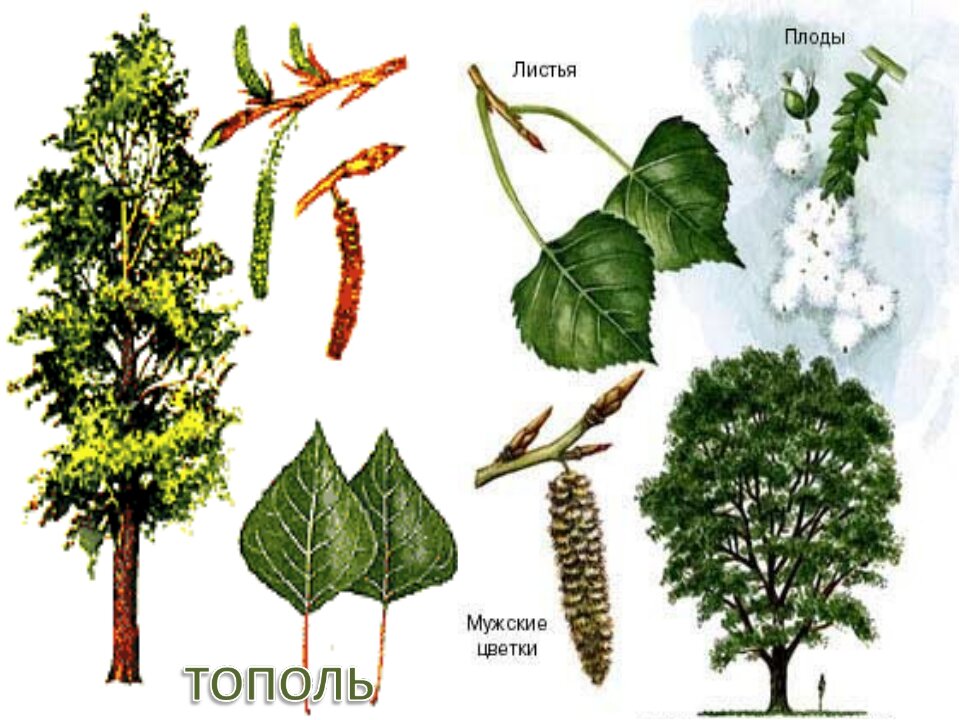 картинка с сайта mebpilot.ru🌳 Назови дерево и скажи, хвойное оно или лиственное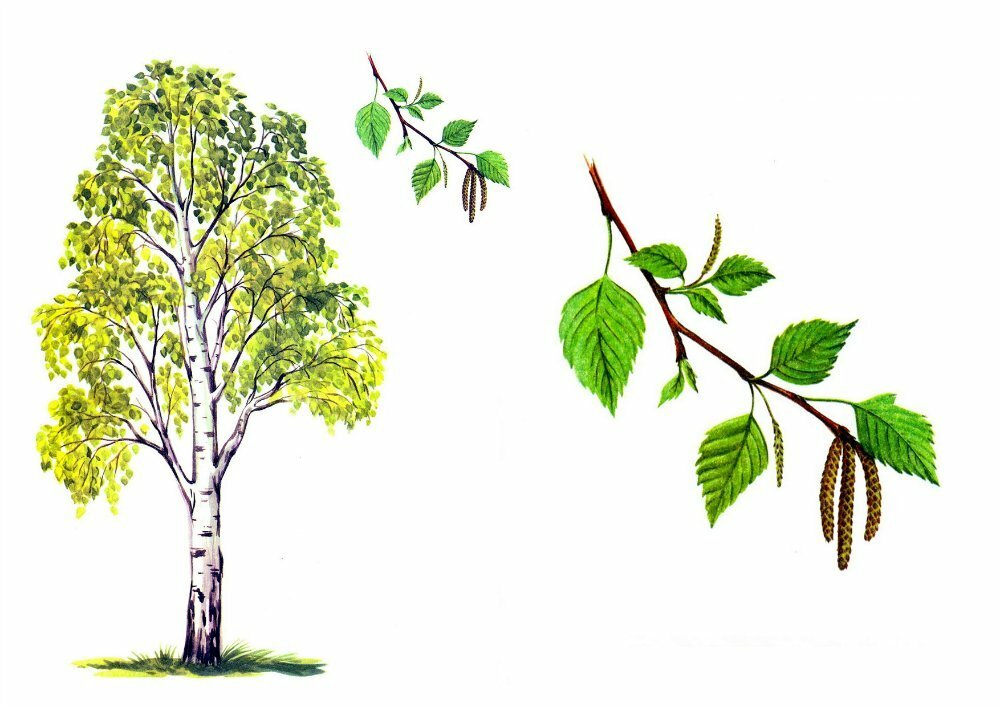 БЕРЁЗА (картинка с сайта pristor.ru)🌳 Назови дерево и скажи, хвойное оно или лиственное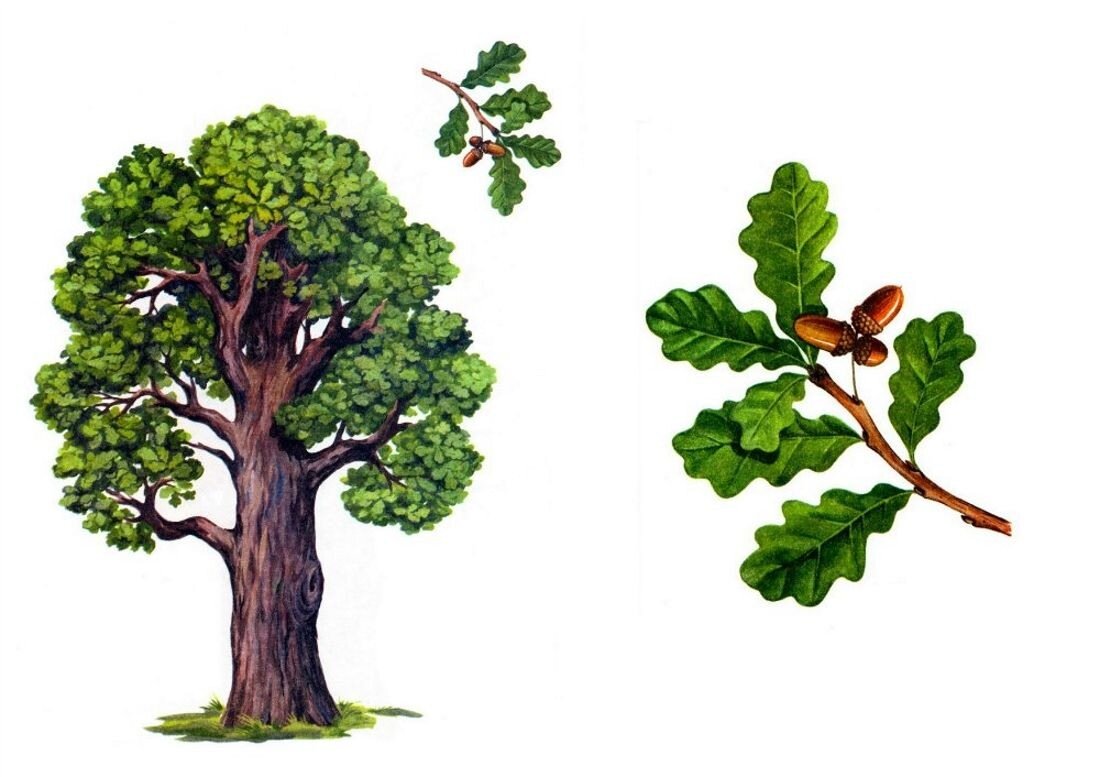 🌳 Назови дерево и скажи, хвойное оно или лиственное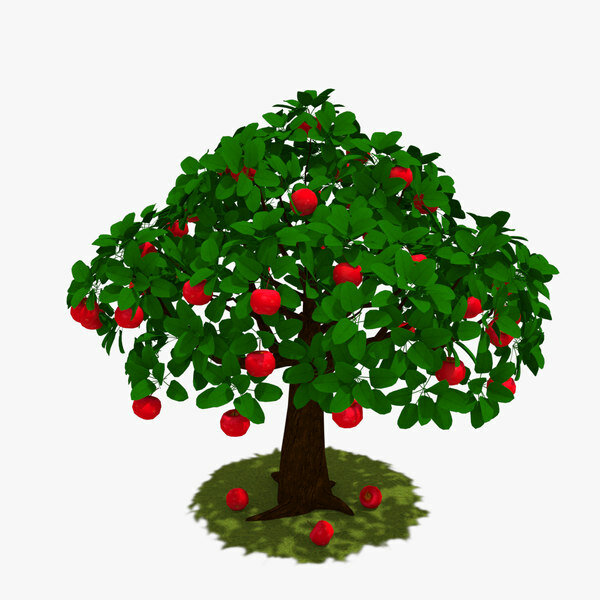 🌳 Назови дерево и скажи, хвойное оно или лиственное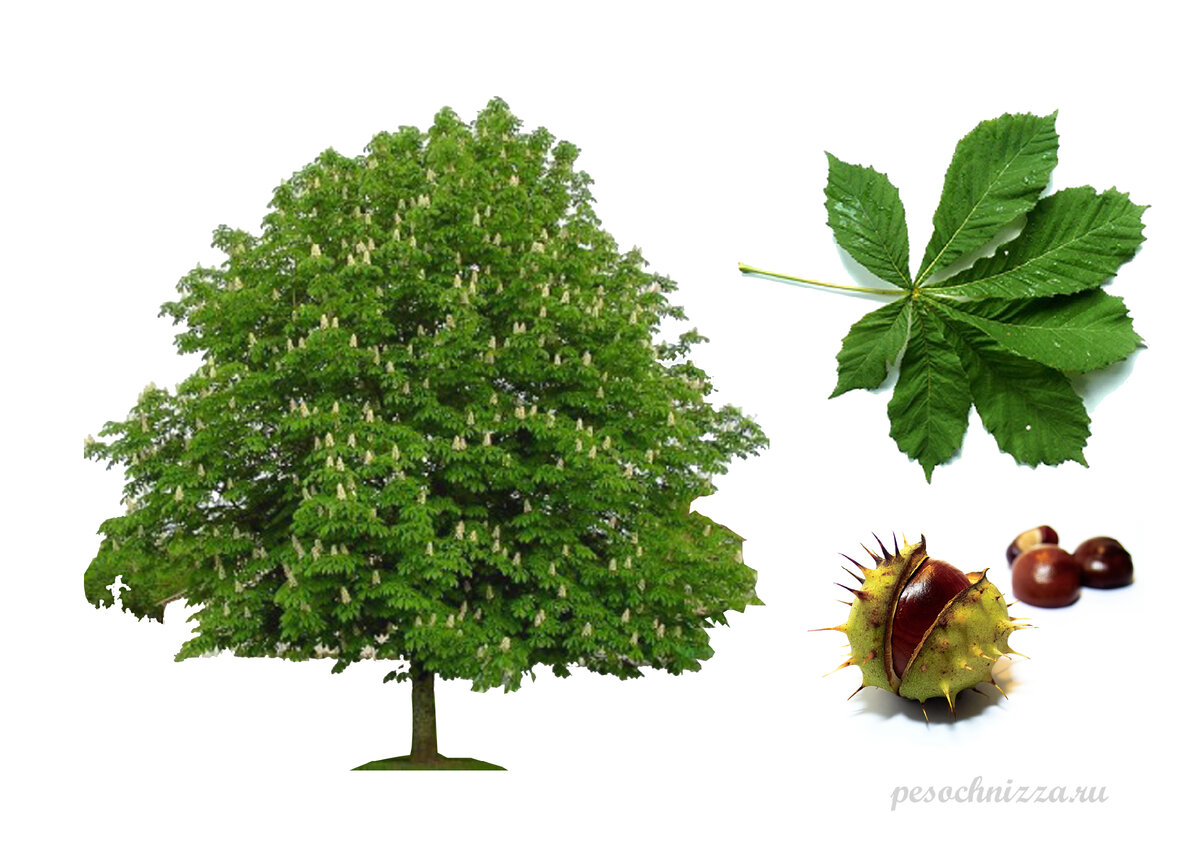 🌳 Закрепить названия частей дерева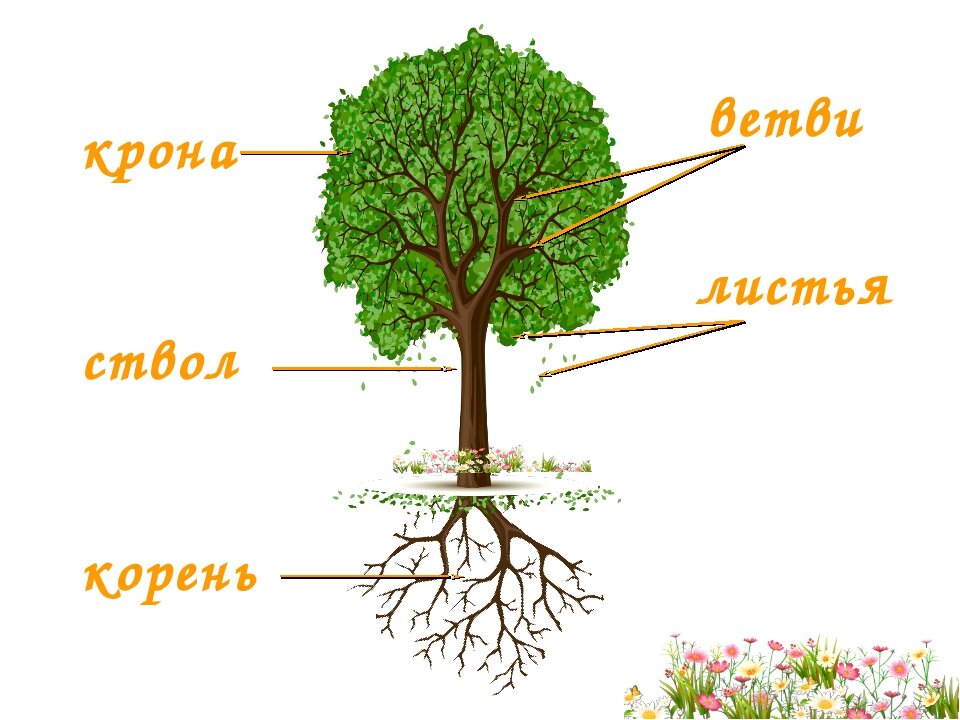 🌳 Рассмотрите вместе с ребёнком картинку (а затем и натуральную ветку), расскажите и покажите "почку". Когда на ветвях деревьев появляются почки?Почка - это побег, который превратится в лист.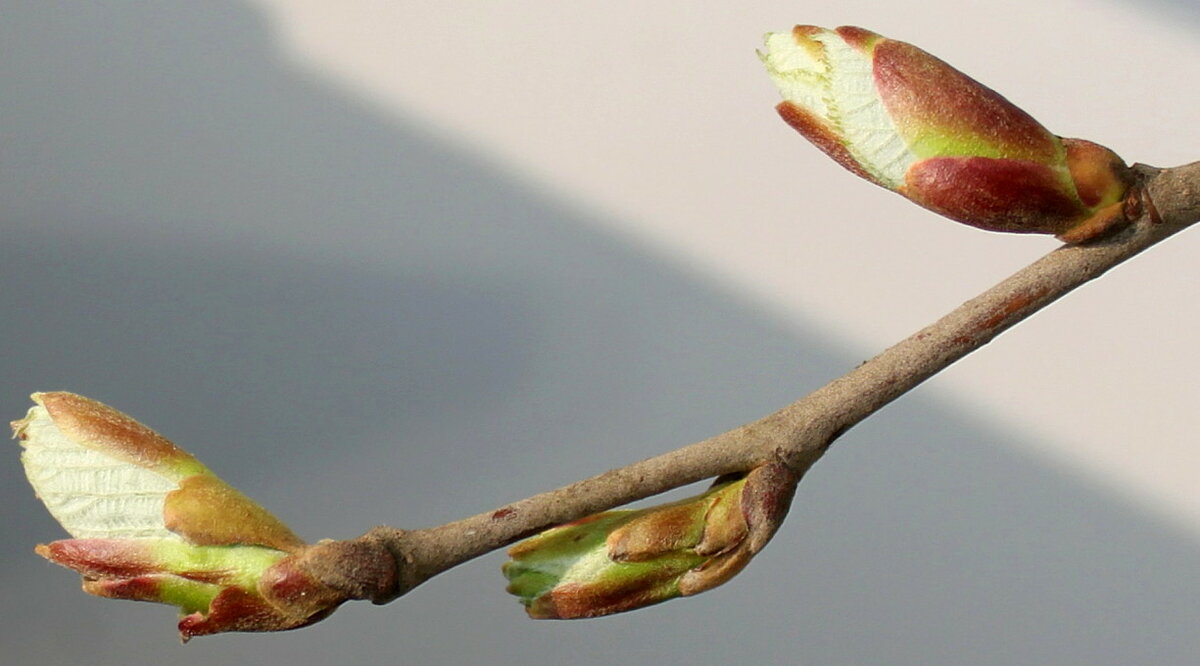 фото с сайта plantarium.ru🌳 Познакомьте ребенка с плодами и семенами некоторых деревьев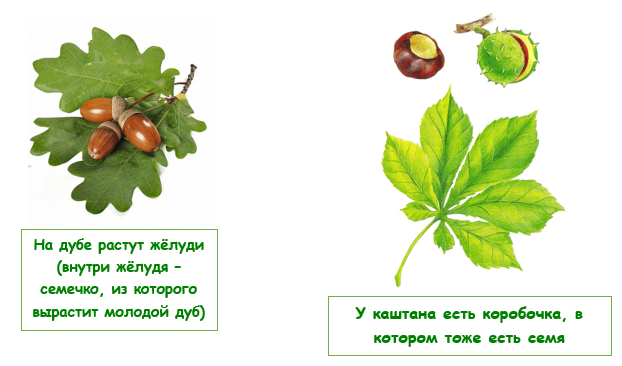 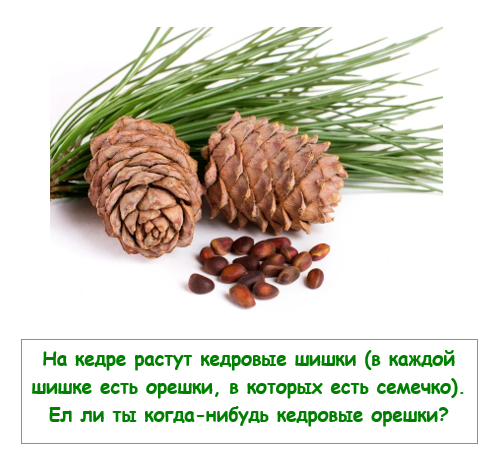 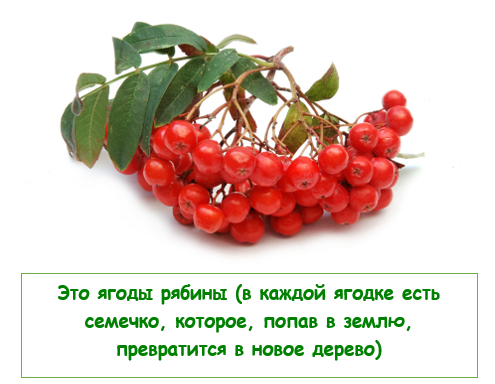 🌳 Ответь на вопрос: "Какие деревья растут в твоём крае?".🌳 Расскажите ребёнку, как можно определить возраст дерева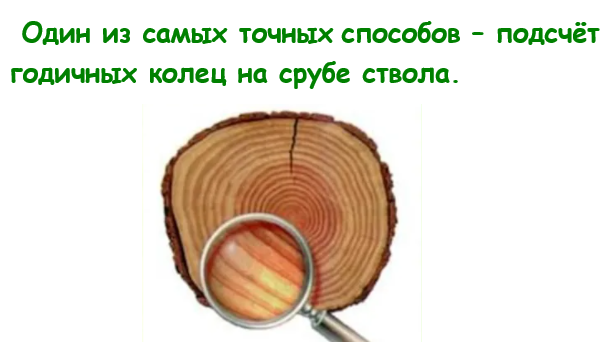 В год у дерева образуется одно кольцо🌳 Помочь ребенку запомнить информацию о предназначении деревьев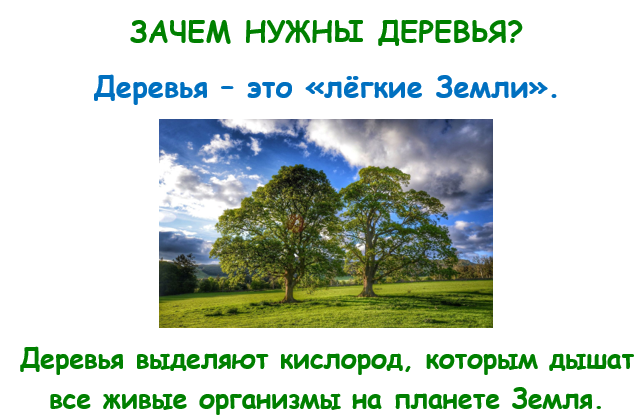 Деревья нужны всем живым существам: птицам, насекомым, животным.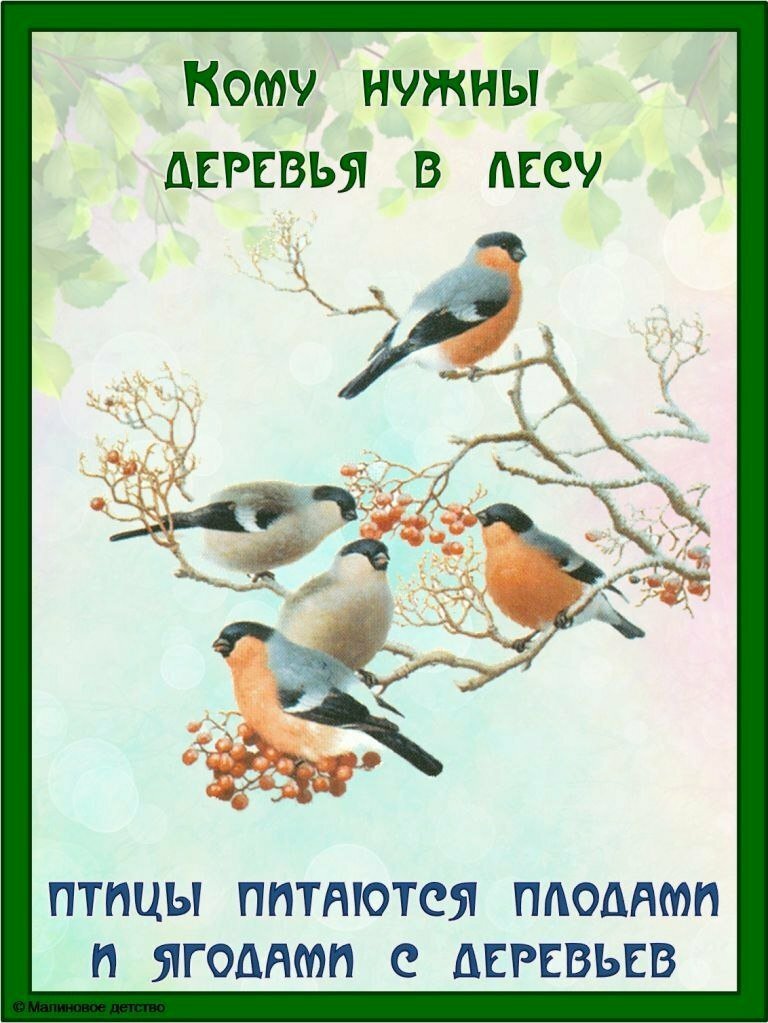 обучающие карточки с сайта ok.ru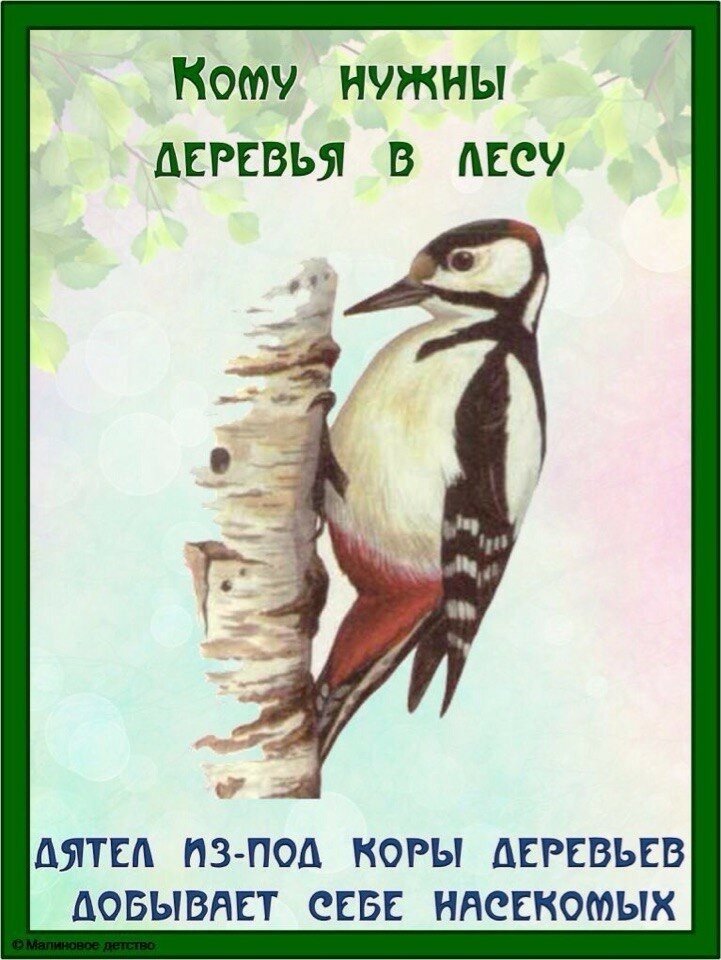 обучающие карточки с сайта ok.ru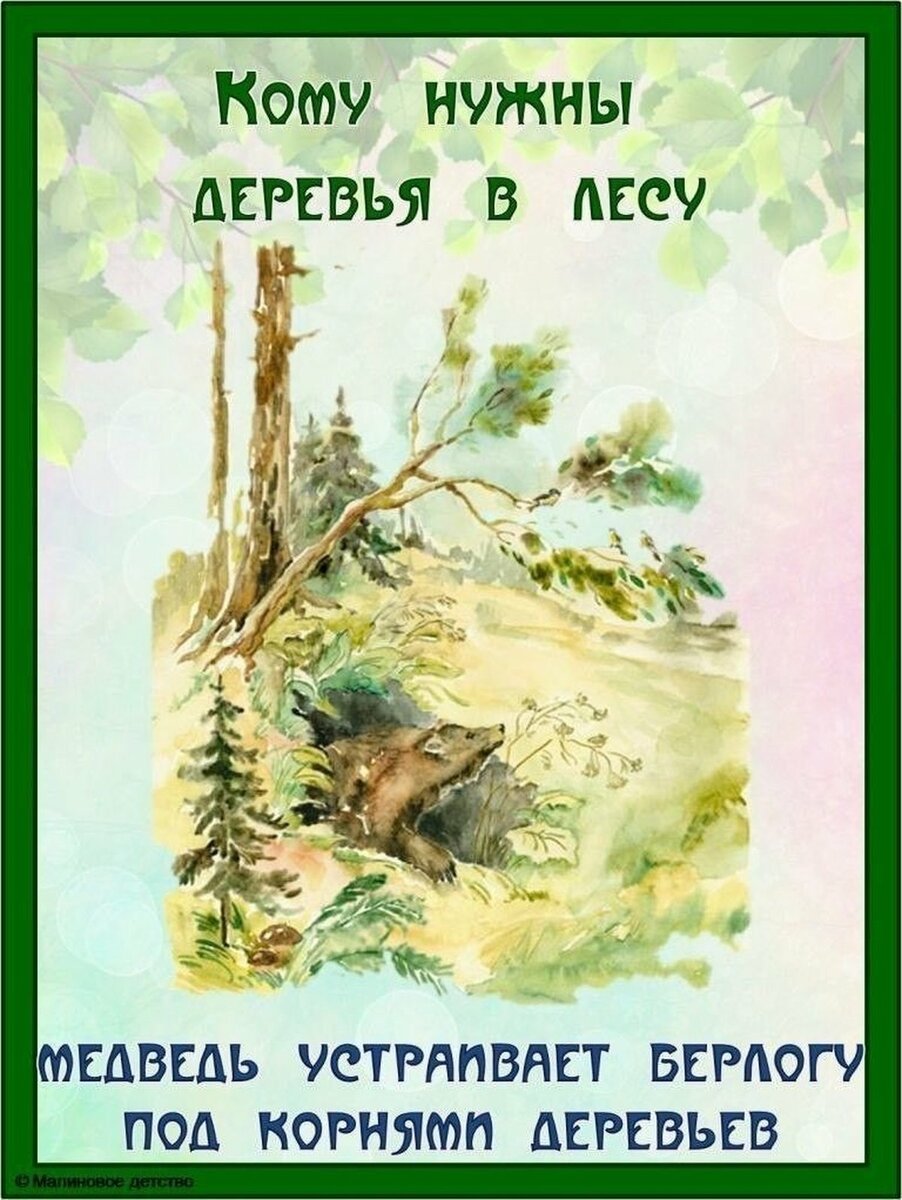 обучающие карточки с сайта ok.ru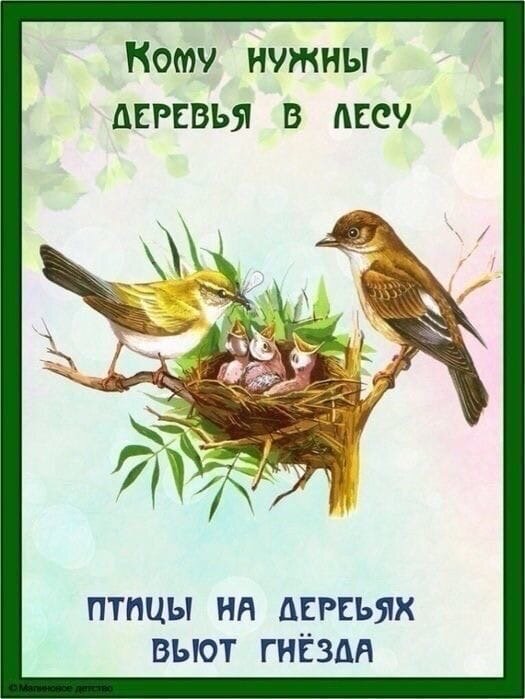 обучающие карточки с сайта ok.ru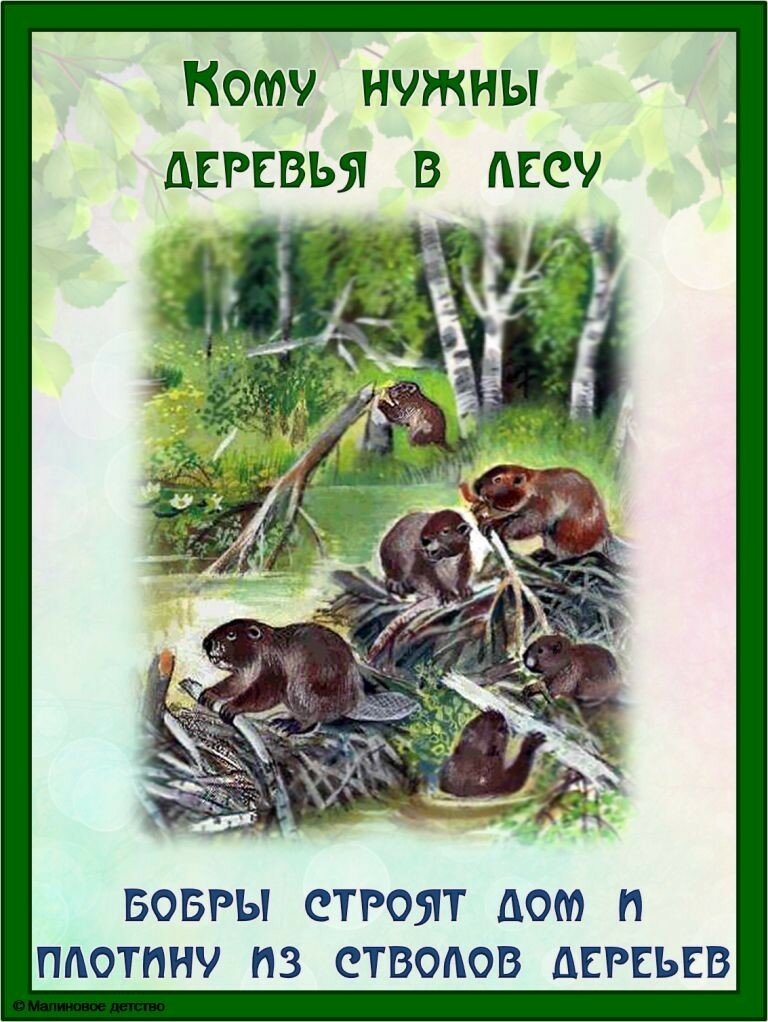 обучающие карточки с сайта ok.ru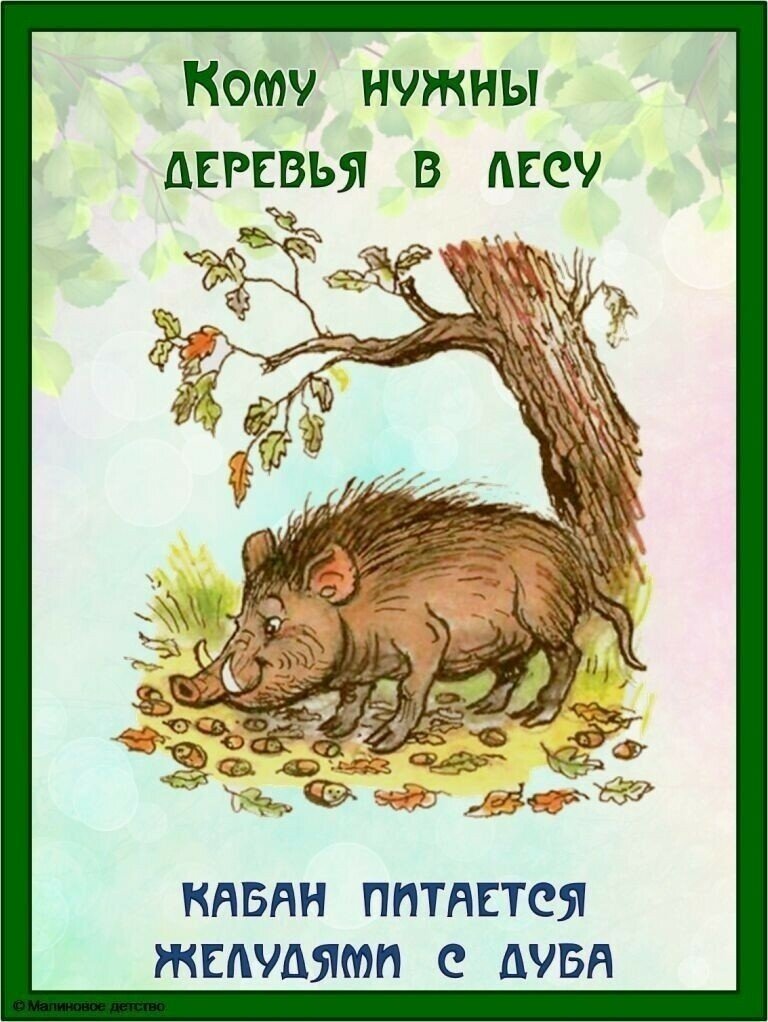 обучающие карточки с сайта ok.ru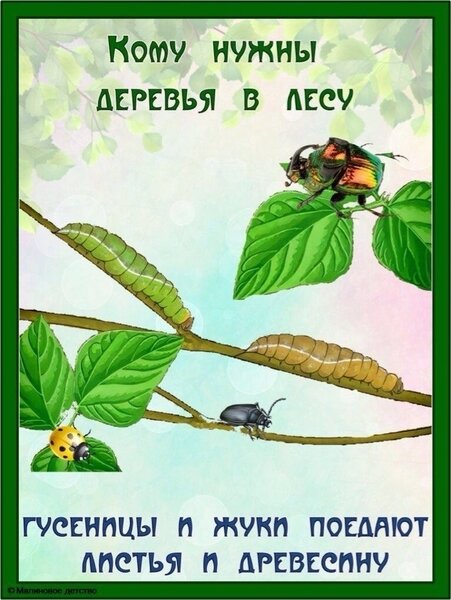 обучающие карточки с сайта nsportal.ru🌳 Рассказать, какую пользу приносят деревья человеку. Помочь запомнить информацию.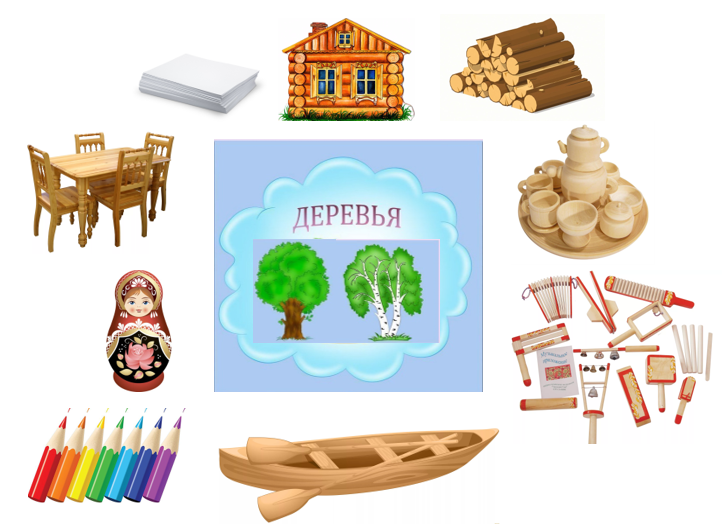 🌳 Поиграть с ребёнком в игры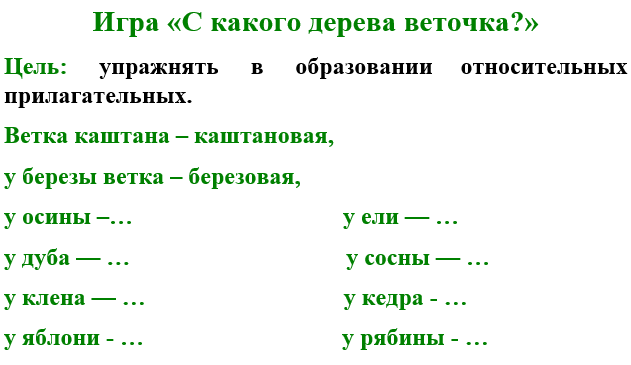 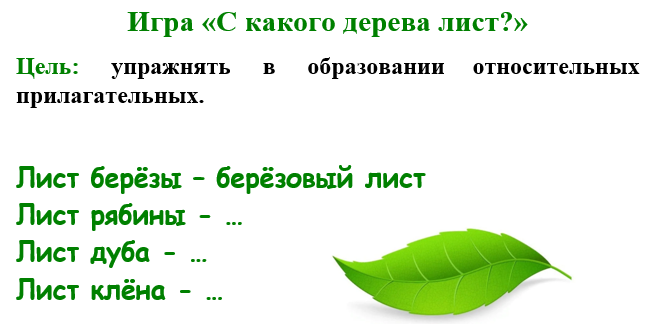 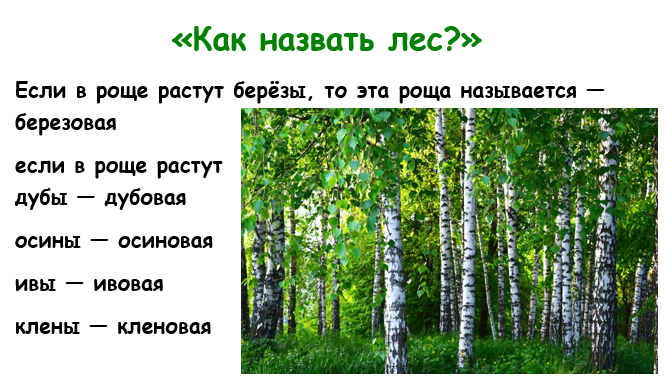 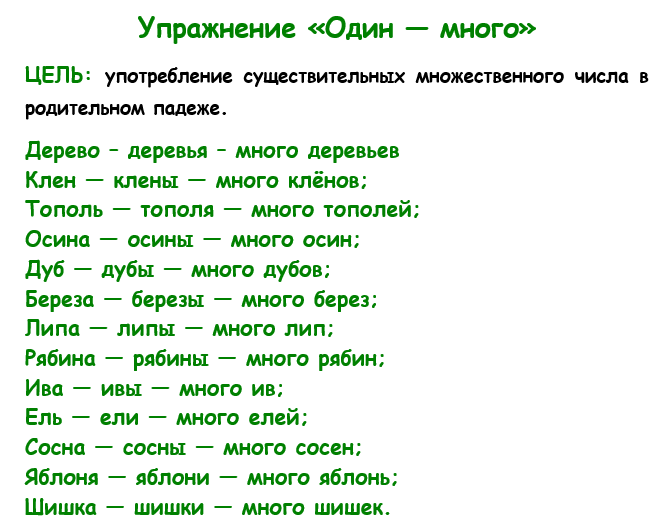 🌳 Игра "Посчитай"ЦЕЛЬ: упражнять в согласовании числительных с существительными.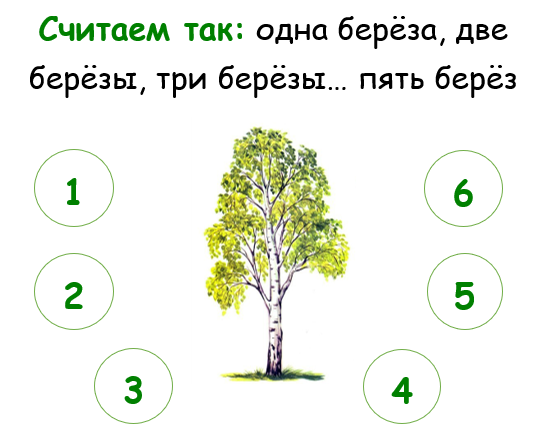 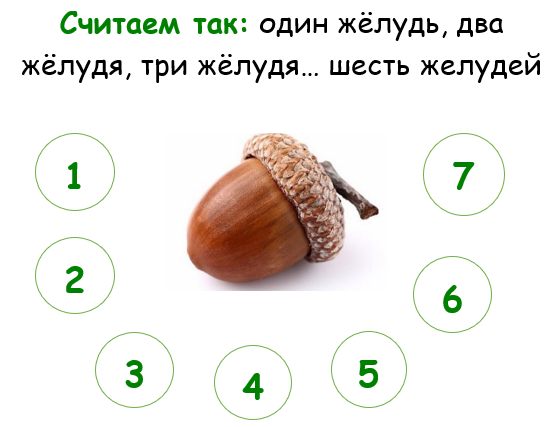 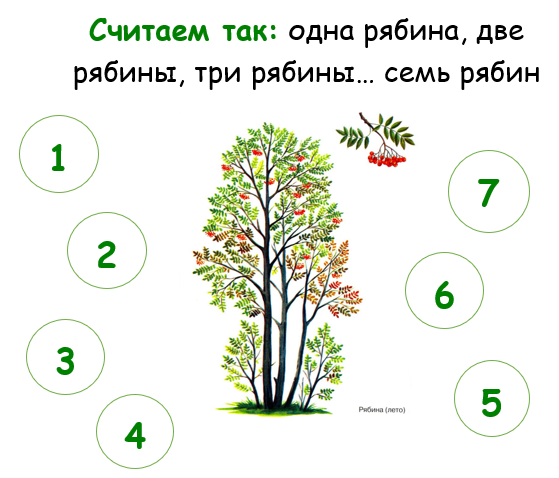 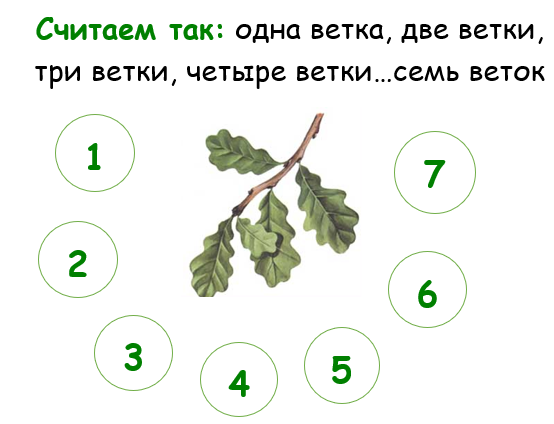 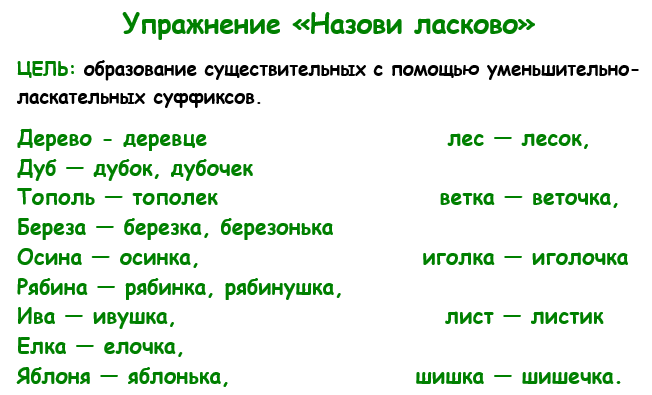 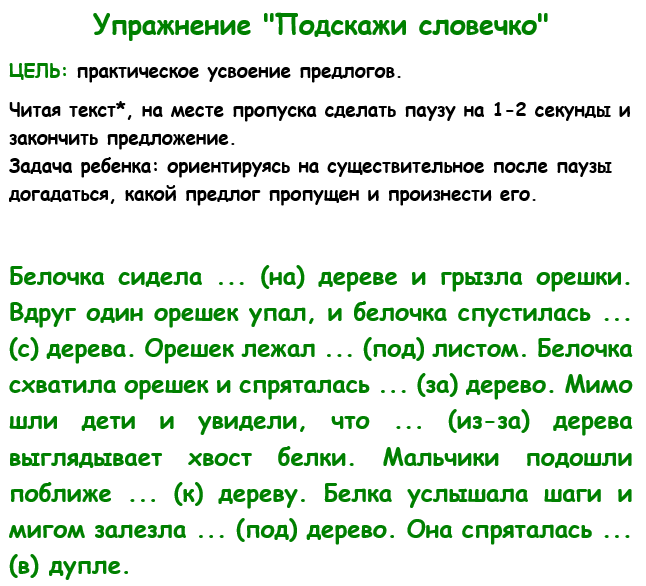 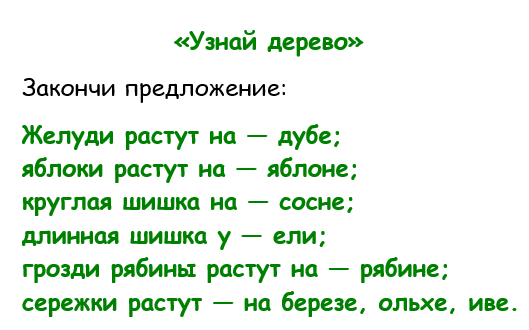 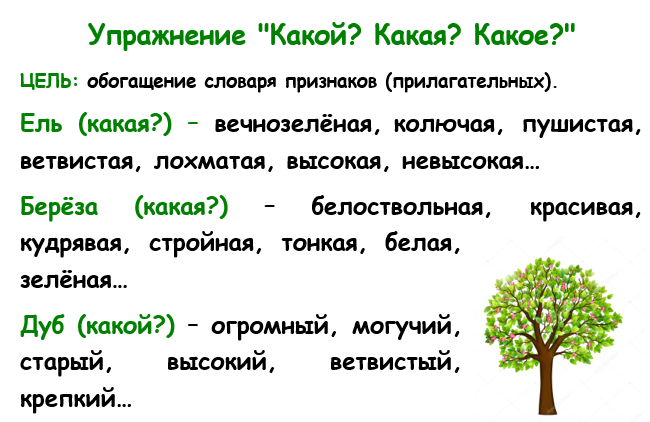 🌳 Закрепить в словаре ребёнка слово "дупло".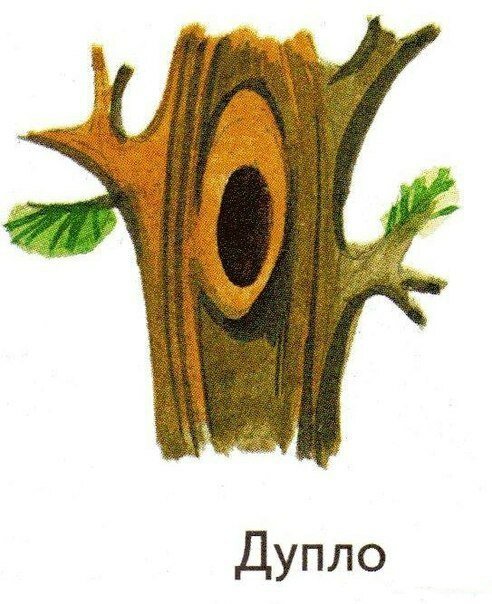 картинка с сайта infourok.ru🌳 Как ты думаешь, кто может жить в дупле?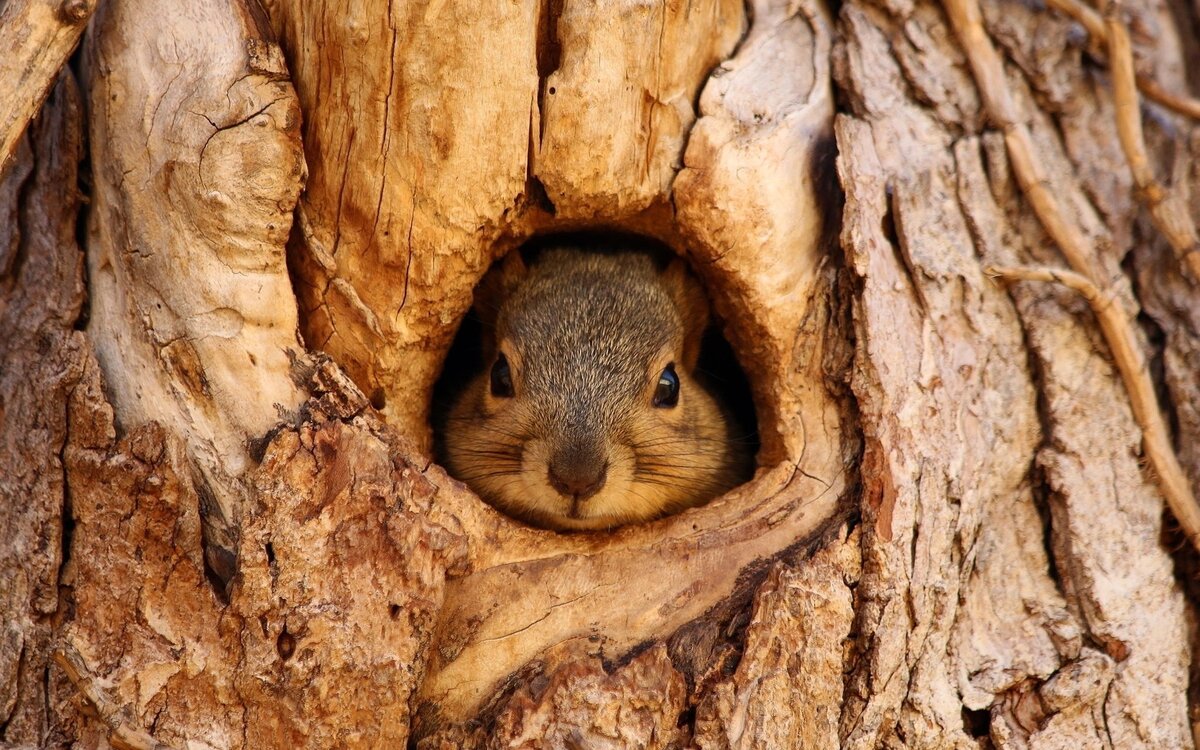 фото с сайта desktopwallpapers.ru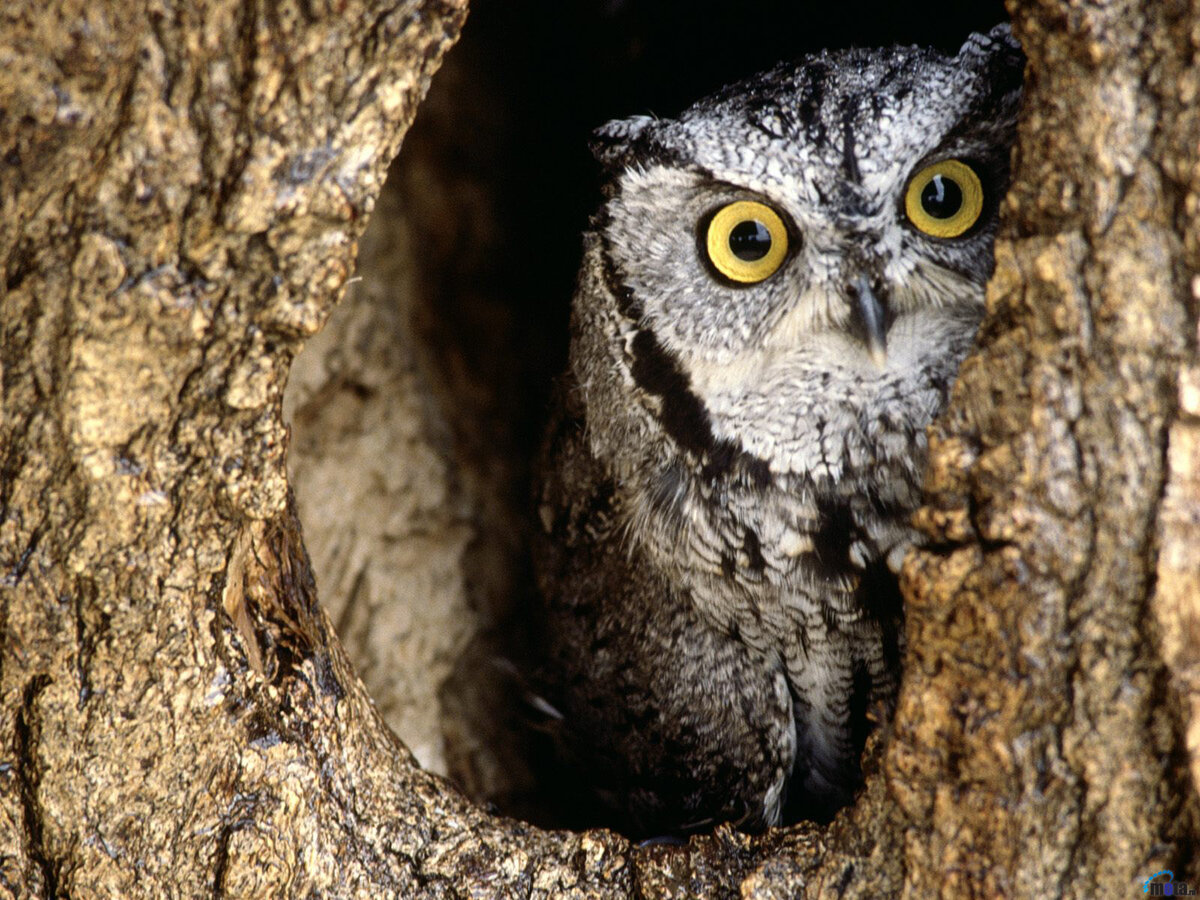 фото с сайта mota.ru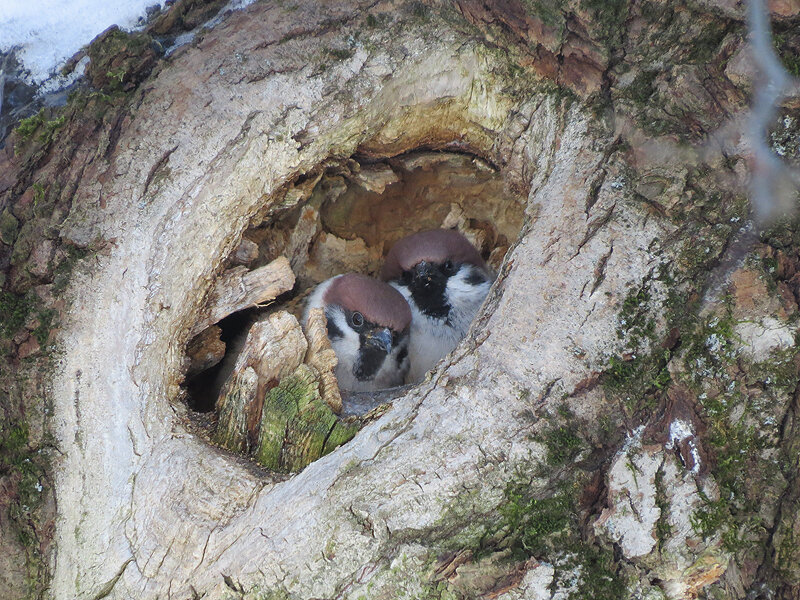 фото с сайта fringilla-pinso.livejournal.com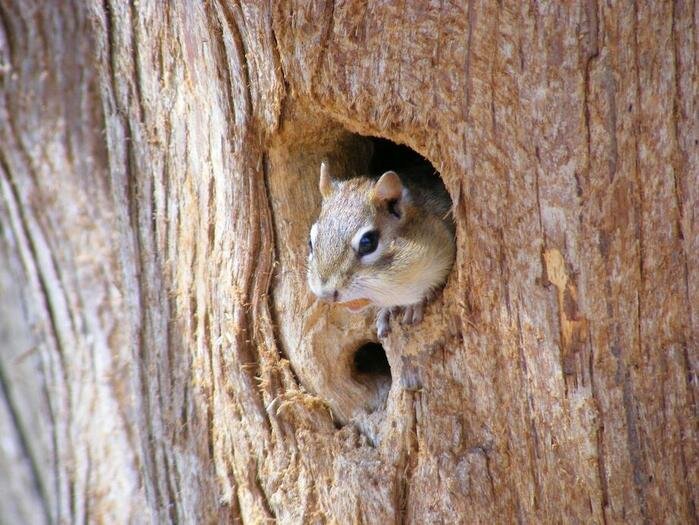 фото с сайта vedgard.com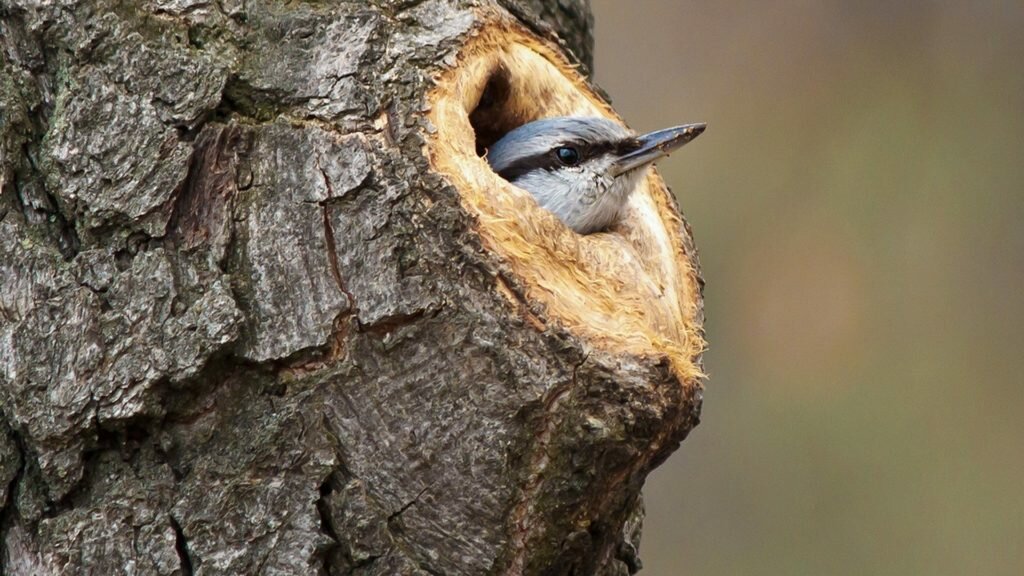 поползень в дупле (фото с сайта obrezkasadov.ru)🌳 Закрепить в словаре ребёнка слово "сук".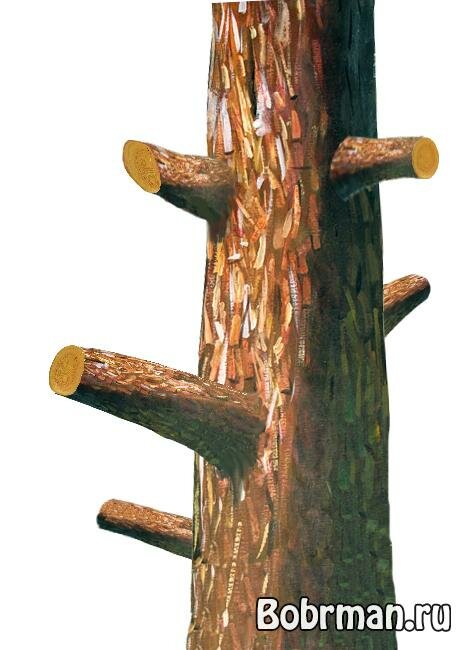 картинка с сайта bobrman.ru🌳 Расскажите ребёнку, как важно оберегать лес. Прочитайте ему стихотворение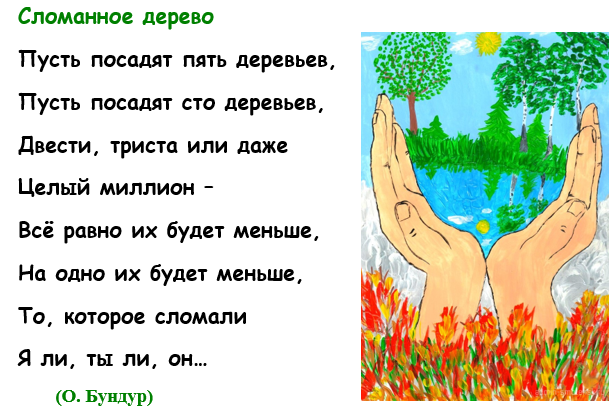 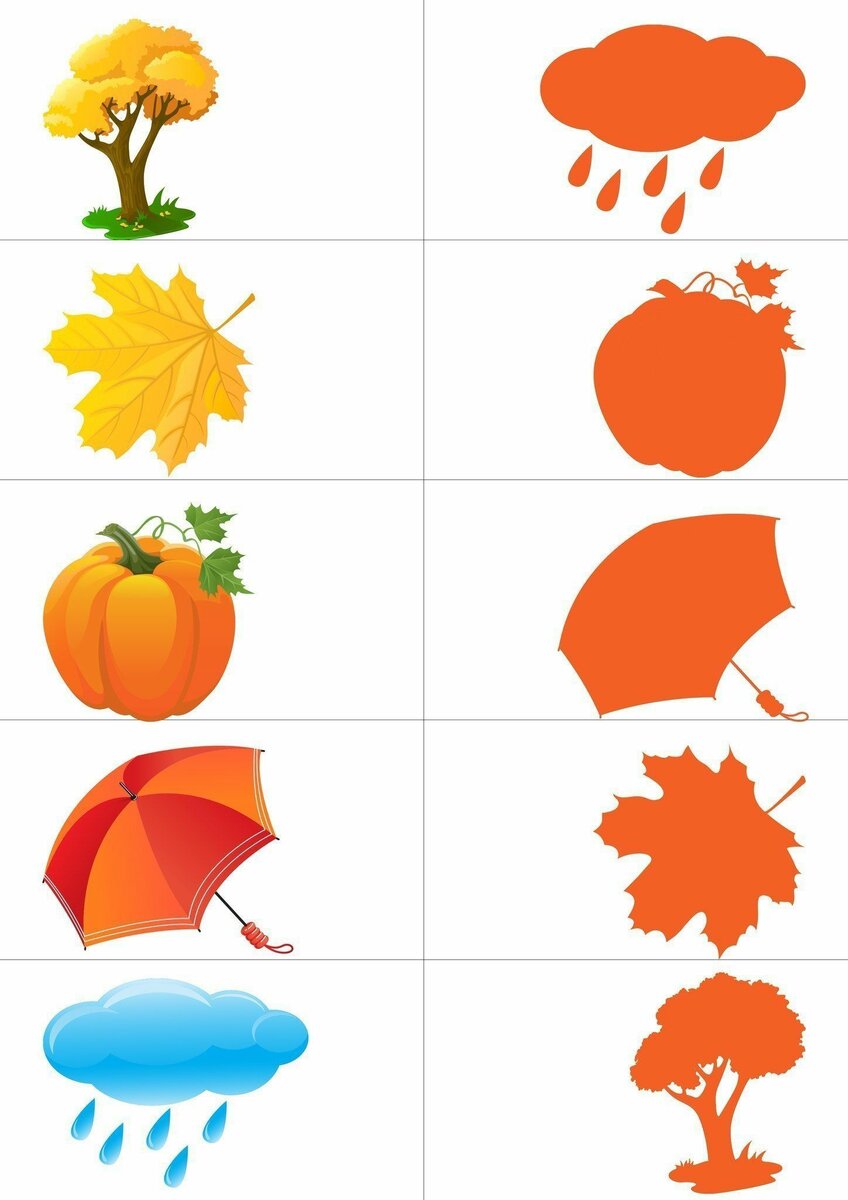 задание с сайта mosharova-ds40-schel.edumsko.ru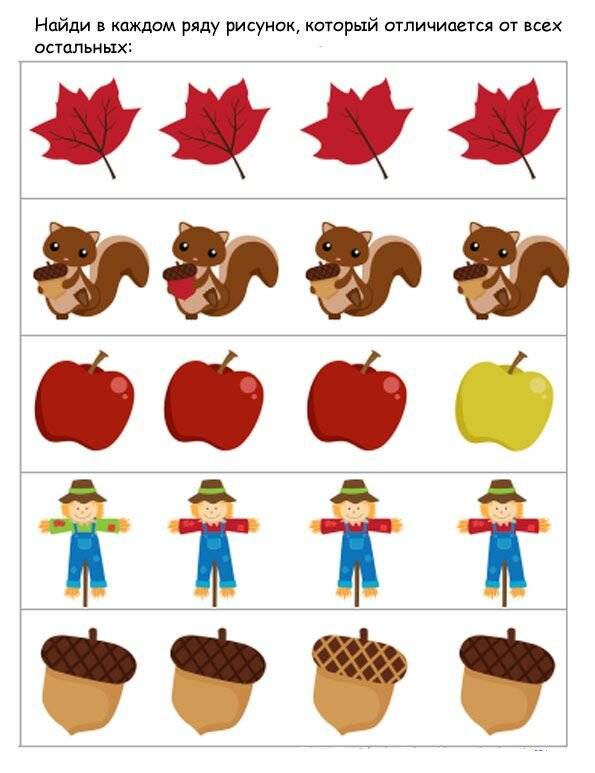 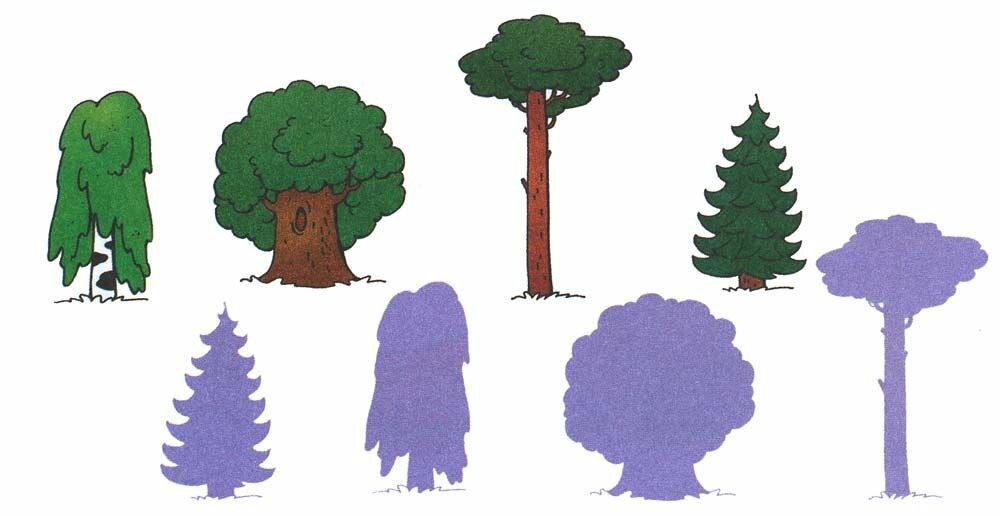 задание с сайта infourok.ru🌳 Игра "Четвёртый лишний"Ответ ребёнка должен быть полным: "Лишняя - ромашка, потому что она цветок, а всё остальное - деревья".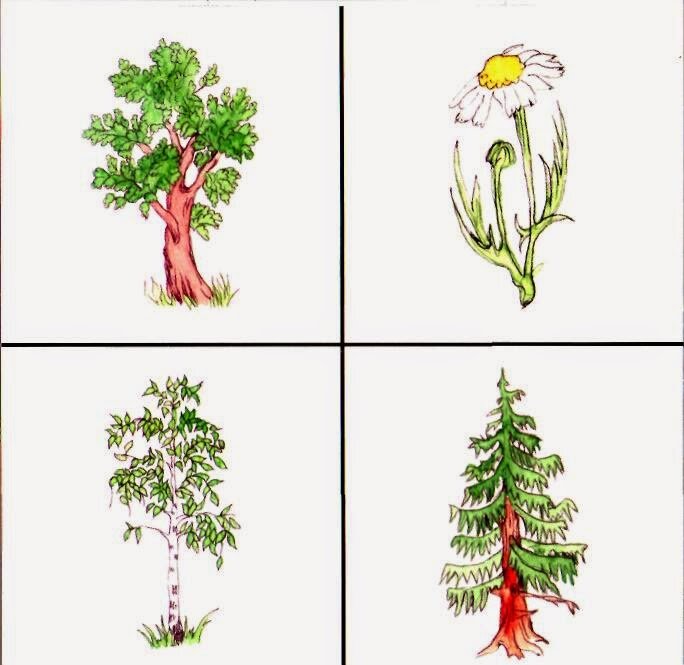 задание с сайта esslesareva.blogspot.com"Лишняя - ель, так как она хвойное дерево, а все остальные деревья - лиственные".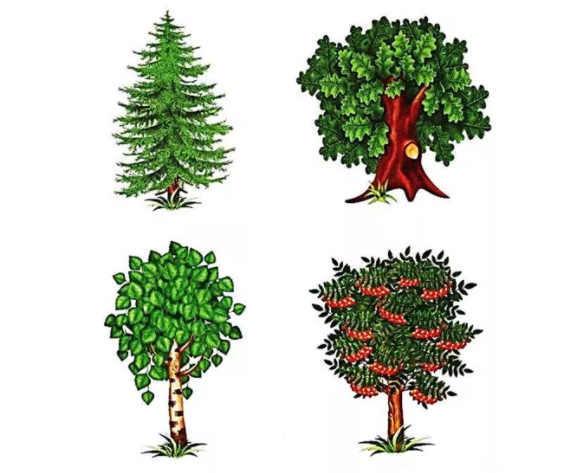 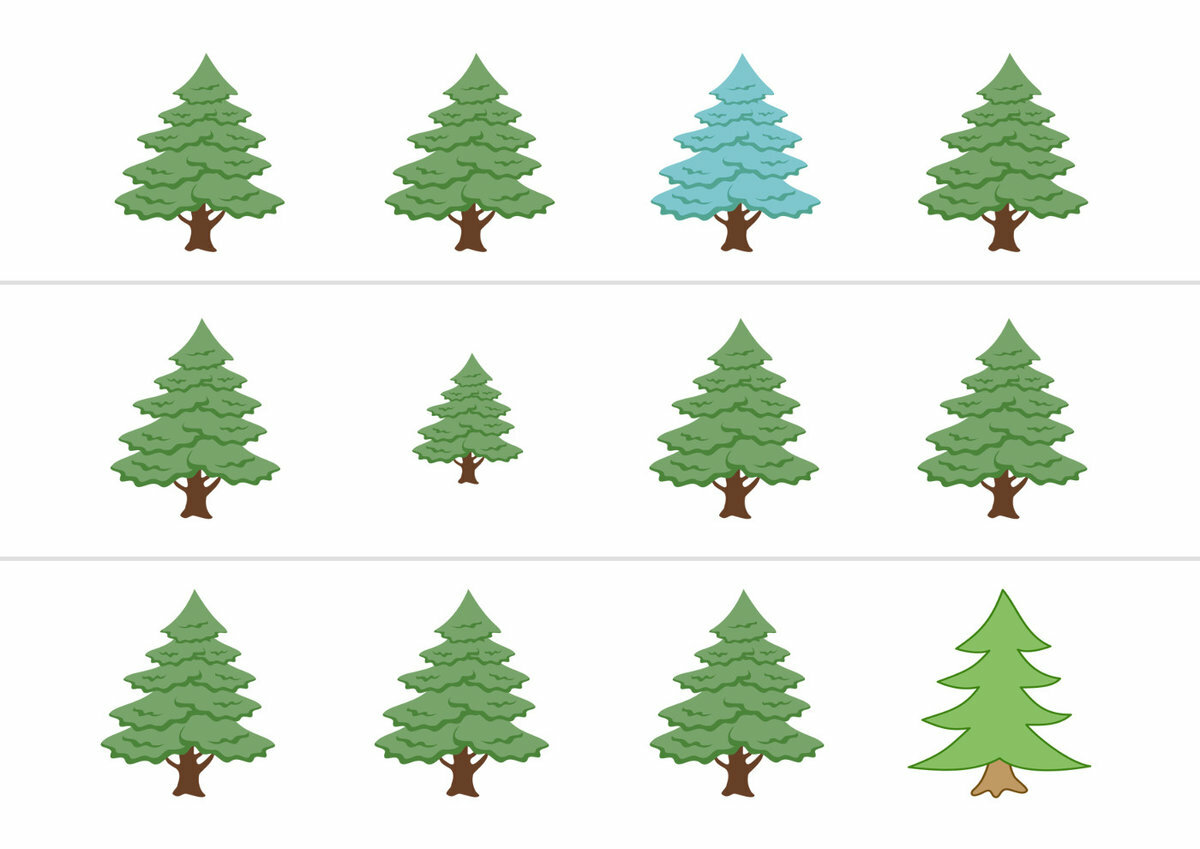 задание с сайта infourok.ru🌳 Игра «Четвертый лишний» (на слух с 6 лет)Выделите лишнее слово, объясните свой выбор:Клен, рябина, ель, тюльпан;береза, дуб, шиповник, тополь;яблоня, смородина, черемуха, рябина;осина, липа, дуб, ель;сосна, тополь, рябина, ива;береза, клен, тополь, колокольчик.ель, дуб, осина, тополь.🌳 Загадать загадки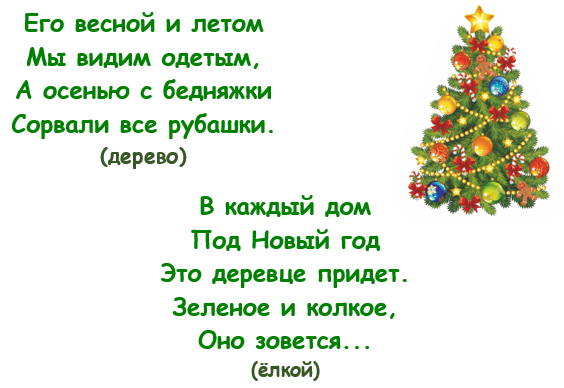 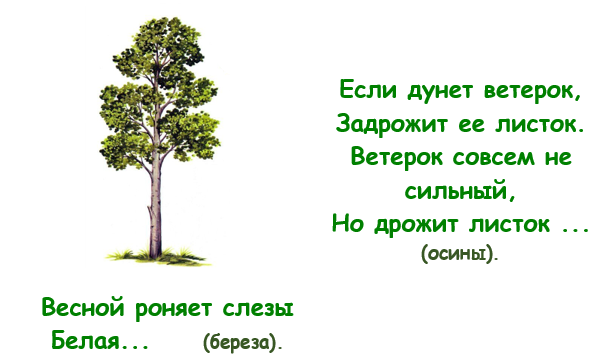 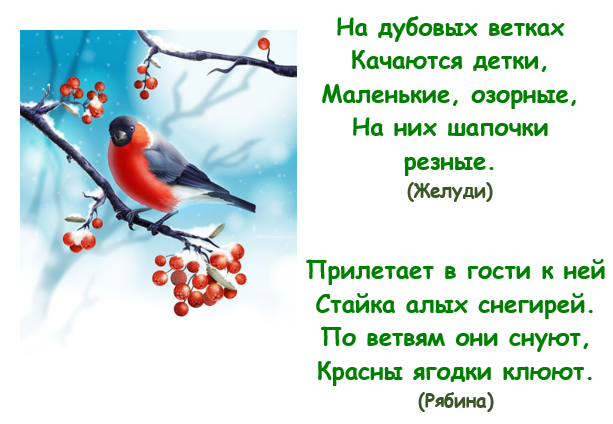 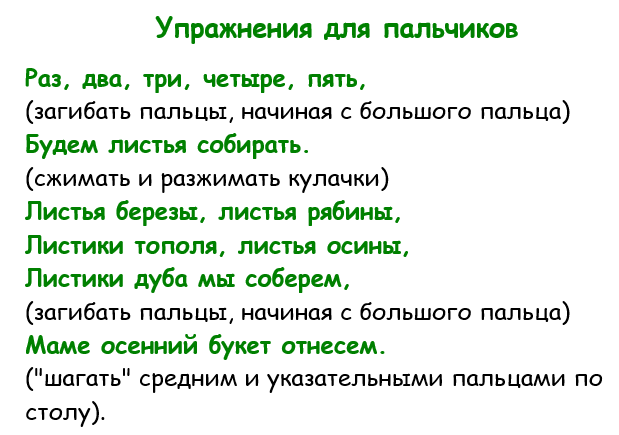 🌳 Развитие связной речи. Выучить рассказ наизусть.БерезаКрасавицей русских лесов называют березу. Стройная с тонкими длинными ветвями и раскидистой кроной, она привлекательна во все времена года. Береза - символ и гордость русского народа. Из почек березы приготавливают лекарства. Из ветвей делают метлы и веники. Из бересты мастерят туески, лукошки. Березовые дрова - лучшее топливо в русской печке. Из древесины изготавливают фанеру, мебель, прочные лыжи, древесный спирт, уксус.Словарная работа (с использованием наглядных примеров).
Объяснить значение слов "туесок", "лукошко", "береста".🌳 Развитие связной речи. Составить описательный рассказ о дереве по мнемотаблице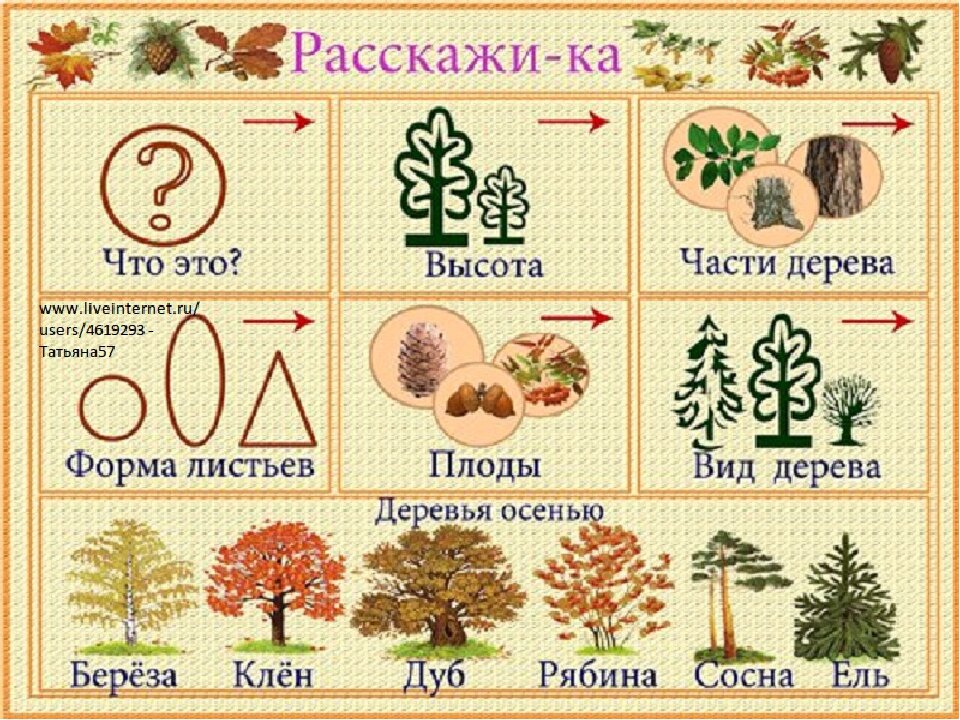 материал с сайта infourok.ru🌳 Предложите ребёнку лабиринты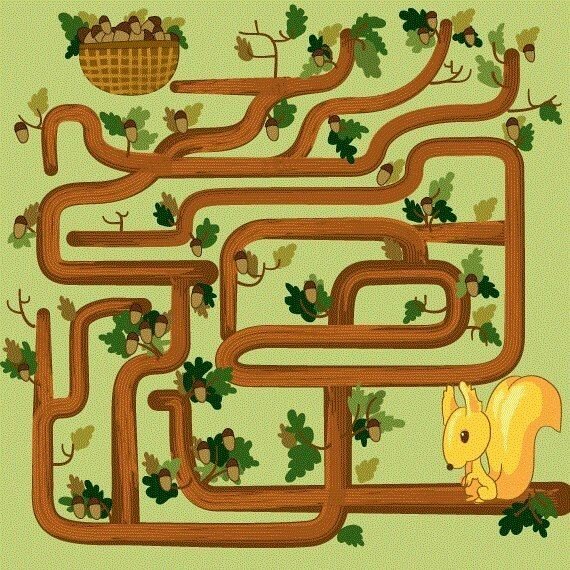 Лисичкин лабиринт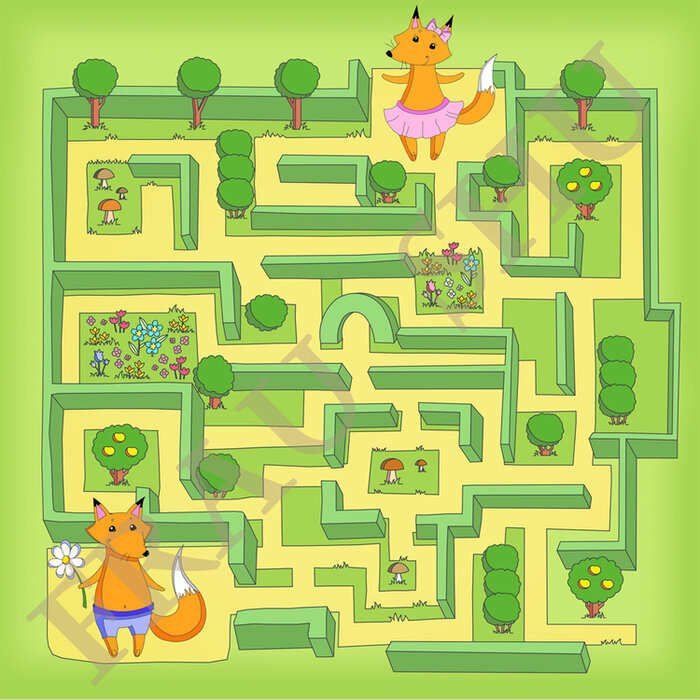 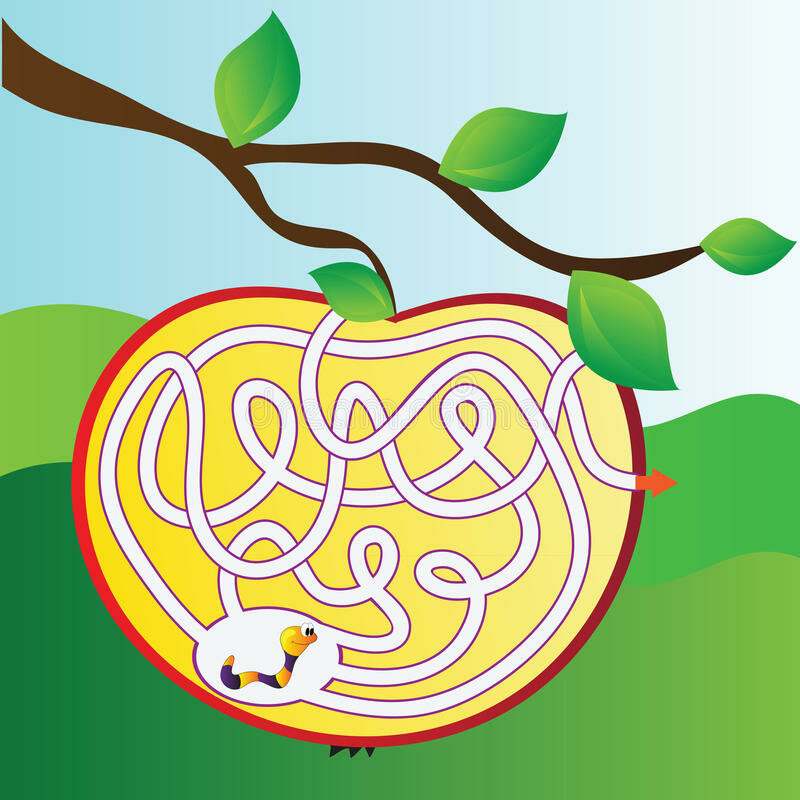 🌳 Выложи из счётных палочек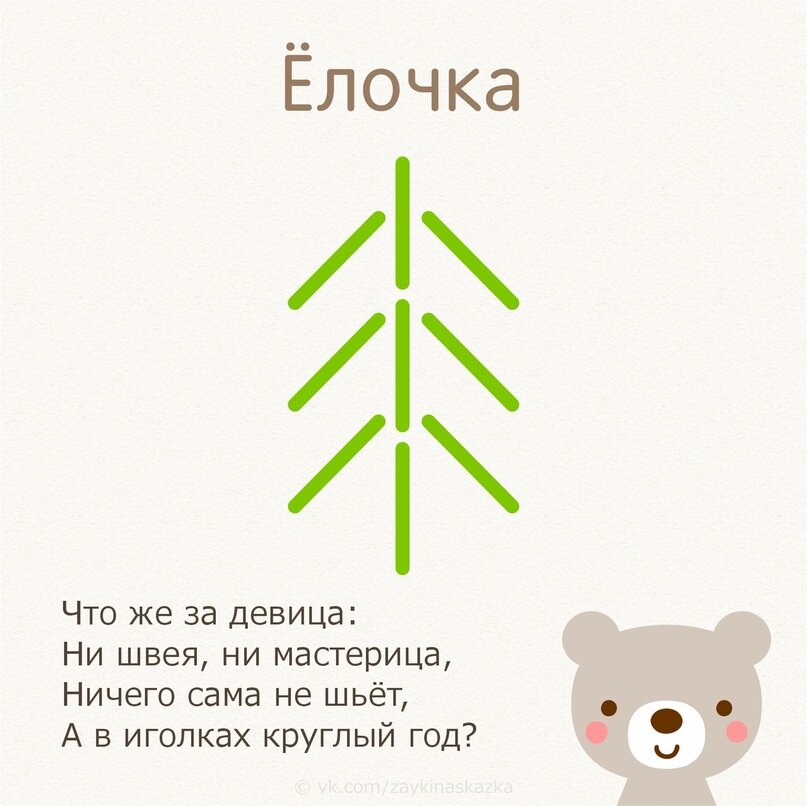 